July 8, 2020Pastor Joseph Britain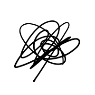 Solve your disputes ____________________Does any one of you, when he has a case against his neighbor, dare to go to law before the unrighteous and not before the saints? (1Cor 6:1)Actually, then, it is already a defeat for you, that you have lawsuits with one another.  (1Cor 6:7a)It would be better to just __________  ______Actually, then, it is already a defeat for you, that you have lawsuits with one another. Why not rather be wronged? Why not rather be defrauded? (1Cor 6:7)This ________ to be you – but it’s not anymoreOr do you not know that the unrighteous will not inherit the kingdom of God? Do not be deceived; neither fornicators, nor idolaters, nor adulterers, nor effeminate, nor homosexuals, nor thieves, nor the covetous, nor drunkards, nor revilers, nor swindlers, will inherit the kingdom of God. Such were some of you; but you were washed, but you were sanctified, but you were justified in the name of the Lord Jesus Christ and in the Spirit of our God. (1Cor 6:9-11) 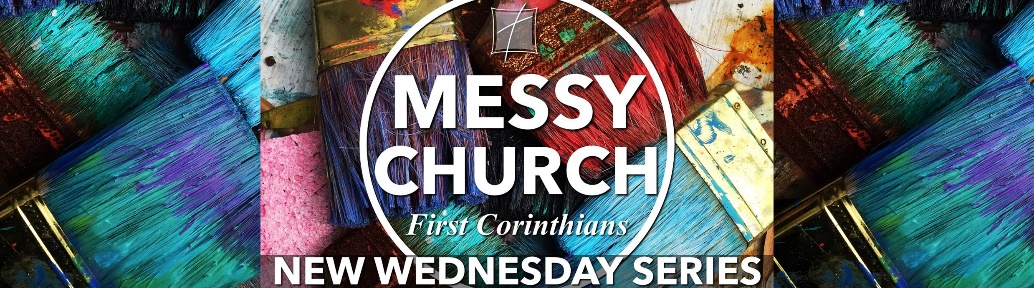 Everything is lawful - but not everything is ________________All things are lawful for me, but not all things are profitable. All things are lawful for me, but I will not be mastered by anything. (1Cor 6:12)Jesus answered them, “Truly, truly, I say to you, everyone who commits sin is the slave of sin. (John 8:34)► Other sins are outside the bodyFlee immorality. Every other sin that a man commits is outside the body, but the immoral man sins against his own body. (1Cor 6:18)► Sexual sin joins you to anotherDo you not know that the one who joins himself to a prostitute is one body with her? For He says, “The two shall become one flesh.” But the one who joins himself to the Lord is one spirit with Him. (1Cor 6:16-17)Meet each other’s needs in the context of _________________But because of immoralities, each man is to have his own wife, and each woman is to have her own husband. The husband must fulfill his duty to his wife, and likewise also the wife to her husband. (1Cor 7:2-3)The wife does not have authority over her own body, but the husband does; and likewise also the husband does not have authority over his own body, but the wife does.(1Cor 7:4)Paul wishes that ________________ were single		- But each one has their own gift Yet I wish that all men were even as I myself am. However, each man has his own gift from God, one in this manner, and another in that. But I say to the unmarried and to widows that it is good for them if they remain even as I. But if they do not have self-control, let them marry; for it is better to marry than to burn with passion. (1Cor 7:7-9)But I want you to be free from concern. One who is unmarried is concerned about the things of the Lord, how he may please the Lord; but one who is married is concerned about the things of the world, how he may please his wife, and his interests are divided. (1Cor 7:32-34a) Be ______________ where God has you . . . until He moves you Only, as the Lord has assigned to each one, as God has called each, in this manner let him walk. (1Cor 7:17a) 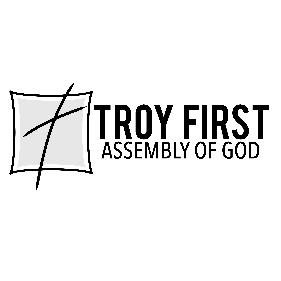 All scripture is from the New American Standard Version unless otherwise noted